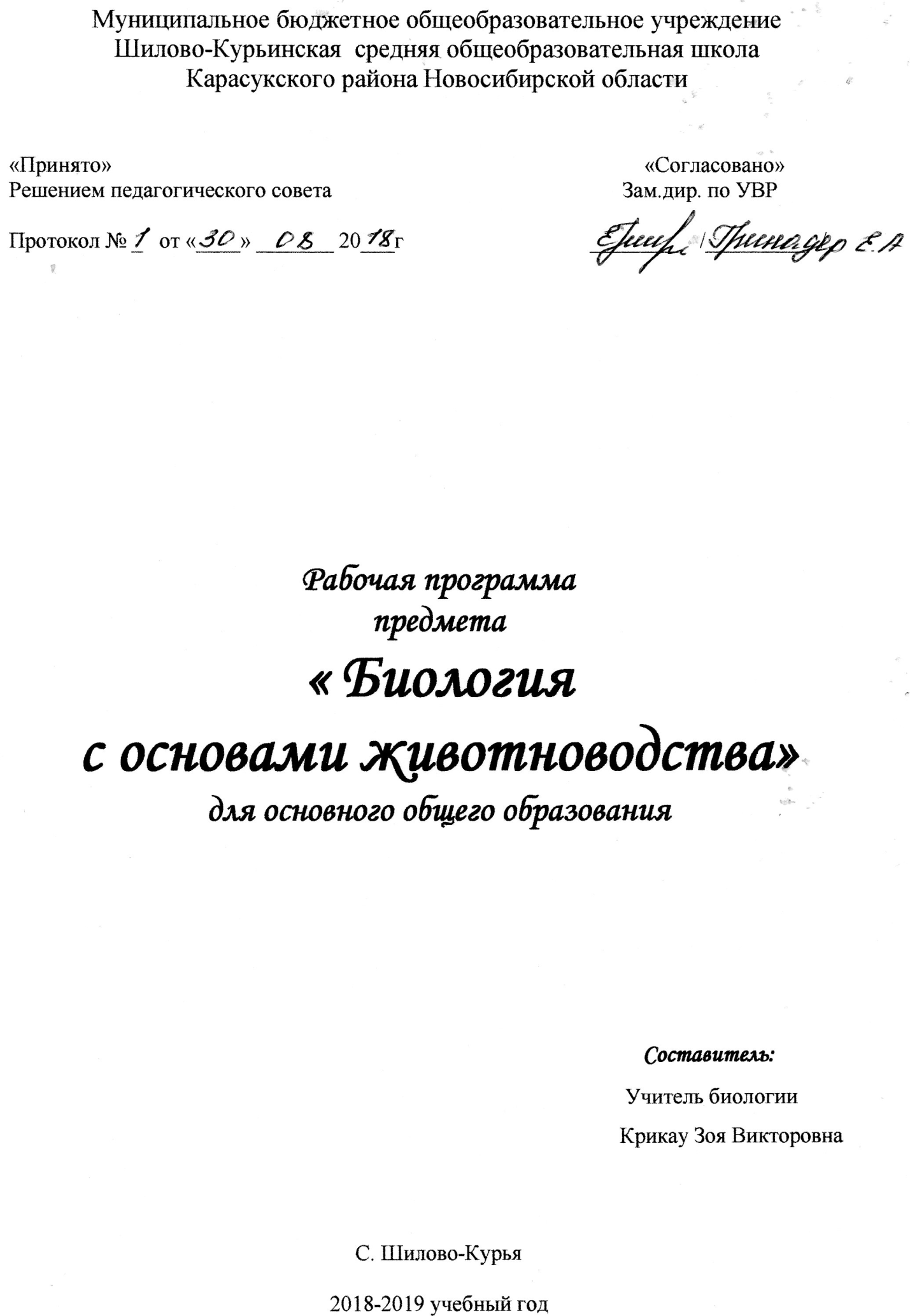                       Планируемые результатыВ результате освоения программы учащиеся должны знать:1.Историю возникновения животноводства.2.О животноводстве, как важной отрасли сельского хозяйства.3.Многоообразии сельскохозяйственных животных, основные породы.4.Анатомо – физиологические особенности сельскохозяйственных животных5.Особенности содержания и ухода за сельскохозяйственными животными.6.Виды кормов и режим кормления7.Основную продукцию животноводства.8.Зоогигиенические требования содержанию животных.Должны уметь.1.Определять по внешним признакам основные породы с\х животных  2.Определять основные стати животных. 3.Владеть основными приемами ухода за животными.                                     Раздел 2. Содержание дисциплины1. Предмет, методы и значение дисциплины « Биология с основами  животноводства» История возникновения животноводства ( (2ч)Животноводство — одна из важнейших отраслей сельского хозяйства,занимающаяся разведением сельскохозяйственных животных дляпроизводства животноводческой продукции. Животноводство обеспечиваетнаселение продуктами питания (молоко, мясо, сало, яйца, мед и другое);промышленность – сырьем (шерсть, кожа, перо, мех и другое); дает тягловуюсилу (лошади, ослы, верблюды, олени и другое) органическое удобрение.Сохраняет генофонд животных. Возникновение животноводства. Одомашнивание животных произошлопримерно 10 тысяч лет назад. Первые животные, прирученные человеком.Археологи считают, что первыми были одомашнены овца, коза и собака.Крупный рогатый скот и свинья в хозяйстве человека появились позже.Зависимость разведения сельскохозяйственных животных от природной зоны.История разведения сельскохозяйственных животных в  Новосибирской областиОсновные направления в животноводстве. 2.Отрасли животноводства (16час)  Отрасли животноводства: скотоводство, свиноводство, овцеводство,кролиководство, коневодство, птицеводство  , пчеловодство.Свиноводство – разведение свиней. Свиньи дают ценные пищевые продукты:мясо и сало. От свиней также получают шкуры, щетину, кровь и другое сырьедля промышленности. Свиноводческие комплексы. Породы свиней.Скотоводство. Разведение крупного рогатого скота. Молоко и молочныепродукты. Овцеводство. Овцеводческие фермы. Продукция овцеводства: мясо,шерсть. Основные породы овец. Кролиководство. Развитие данной отрасли вРоссии. Основные породы кроликов. Продукция кролиководства.Птицеводство. Основные виды птиц. Знакомство с основными породами кур,уток, гусей. Продукция птицеводство.Пчеловодство. Особенности данной отрасли.  Значение отраслей животноводства для человека. Перспективы развития животноводства.2. Тематический план учебной дисциплины«Биология с основами животноводства»  7 класс0,5 ч в неделюКалендарно-тематическое планированиеЛитература1. Анашкина Е.Н. 300 вопросов и ответов«Академия развития» 1997. -208с.2. Алексеев В.А. 300 вопросов и ответов«Академия развития» 1997. - 240с.3. Анашкина Е.Н. 300 вопросов и ответов о птицах. Ярославль. «Академияразвития» 1998.-240с.4. Бесова М.А. В школе и на отдыхе. Познавательные игры ПопулярноеПособие для родителей, педагогов. Ярославль. «Академия развития» 1997. - 224с.5. Горбачёва Н. Породы кур и их содержание на приусадебном участке. М.;«Искусство и мода» 19936. Елкина Н.В. Тарабарина Т.Н. 1000 загадок. Популярное пособие для родителейи педагогов. Ярославль. «Академия развития» 1997. - 224с.7. Минин М.С. Всё о кроликах. М.; ВО «Агропромиздат» 19898. Минина И.С, Леонтюк СВ. Как разводить кроликов. М.; «Колос» 19729. Михайлов И.Н. Имеющий уши Да здравствует! Санкт - Петербург 199810. Михайлов И.Н. Кролик-акселерат. Сыктывкар 1997.11.Михайлов И.Н. Секреты пушной фермы Санкт Петербург «Путь» 199312.Михеев А.В., Адольф Т.А., Бутьев В.Т. и др. Руководство клабораторным занятиям по зоологии позвоночных. М; «просвещение» 1969.13.Молис С.С. Молис С.А. Активные формы и методы обучения биологии:Животные. Кн. Для учителя: Из опыта работы. - М., Просвещение, 1988, -176с. 14.Натела Ярошенко. Секреты природы. Перевод с английского. 1999. ЗАОиздательский дом Ридерз Дайджест отпечатано в Италии15.Орлова В.Ф. Семёнов Д.В. Природа России; Жизнь животных.Земноводные и пресмыкающиеся. -М: ООО фирма «Издательство ACT». 1999-400c.16.Пакулова В.М. Иванова Н.В. Природа. Неживая и живая. М; Дрофа. 1998.208с.17.Петрухин И.В., Петрухин Н.И. Кормление домашних и декоративныхживотных: Справочная книга. - М.; Нива России, 1992.-е 336.18.Плешаков А.А. Зелёные страницы. М; Просвещение. 1996.-223с.19.Плешаков А.А. Природоведение. М; просвещение 1997.160с.№п/пНазвание разделаКол-во часов1Предмет, методы и значение дисциплины « Биология с основами  животноводства»22Скотоводство и технология производства молока и говядины33Свиноводство и технология производства свинины24Овцеводство, козоводство и технология производства шерсти и баранины15Коневодство и технология производства продукции коневодства26Птицеводство и технология производства яиц и мяса27Пчеловодство и технология производства меда28Основы технологии переработки и хранения животноводческой продукции4Итого18ч№ п/пДатаТема  учебного занятияЭлементы содержанияЭлементы содержанияЭлементы содержанияПланируемый результатПланируемый результатД/з I.Предмет, методы и значение дисциплины « Биология с основами животноводства» 2ч I.Предмет, методы и значение дисциплины « Биология с основами животноводства» 2ч I.Предмет, методы и значение дисциплины « Биология с основами животноводства» 2ч I.Предмет, методы и значение дисциплины « Биология с основами животноводства» 2ч I.Предмет, методы и значение дисциплины « Биология с основами животноводства» 2ч I.Предмет, методы и значение дисциплины « Биология с основами животноводства» 2ч I.Предмет, методы и значение дисциплины « Биология с основами животноводства» 2ч I.Предмет, методы и значение дисциплины « Биология с основами животноводства» 2ч I.Предмет, методы и значение дисциплины « Биология с основами животноводства» 2ч11.Вводное  занятие.Одомашнивание животныхЖивотноводство — одна из важнейших отраслей сельского хозяйства,занимающаяся разведением сельскохозяйственных животных дляпроизводства животноводческой продукции. Животноводство — одна из важнейших отраслей сельского хозяйства,занимающаяся разведением сельскохозяйственных животных дляпроизводства животноводческой продукции. Знать:-Возникновение животноводства. -Одомашнивание животных. -Зависимость разведения сельскохозяйственных животных от природной зоны.-История разведения сельскохозяйственных животных в  Новосибирской области.Основные направления в животноводствеЗнать:-Возникновение животноводства. -Одомашнивание животных. -Зависимость разведения сельскохозяйственных животных от природной зоны.-История разведения сельскохозяйственных животных в  Новосибирской области.Основные направления в животноводствеЗнать:-Возникновение животноводства. -Одомашнивание животных. -Зависимость разведения сельскохозяйственных животных от природной зоны.-История разведения сельскохозяйственных животных в  Новосибирской области.Основные направления в животноводствеЗаписи,сообщения22. Продукция животноводства в народном хозяйствеГенофондГенофондЖивотноводство обеспечиваетнаселение продуктами питания (молоко, мясо, сало, яйца, мед и другое);промышленность – сырьем (шерсть, кожа, перо, мех и другое); дает тягловуюсилу (лошади, ослы, верблюды, олени и другое) органическое удобрение.Сохраняет генофонд животных.Животноводство обеспечиваетнаселение продуктами питания (молоко, мясо, сало, яйца, мед и другое);промышленность – сырьем (шерсть, кожа, перо, мех и другое); дает тягловуюсилу (лошади, ослы, верблюды, олени и другое) органическое удобрение.Сохраняет генофонд животных.Животноводство обеспечиваетнаселение продуктами питания (молоко, мясо, сало, яйца, мед и другое);промышленность – сырьем (шерсть, кожа, перо, мех и другое); дает тягловуюсилу (лошади, ослы, верблюды, олени и другое) органическое удобрение.Сохраняет генофонд животных.Записи,сообщенияII. Скотоводство и технология производства молока и говядины 3чII. Скотоводство и технология производства молока и говядины 3чII. Скотоводство и технология производства молока и говядины 3чII. Скотоводство и технология производства молока и говядины 3чII. Скотоводство и технология производства молока и говядины 3чII. Скотоводство и технология производства молока и говядины 3чII. Скотоводство и технология производства молока и говядины 3чII. Скотоводство и технология производства молока и говядины 3чII. Скотоводство и технология производства молока и говядины 3ч31.Частное животноводство.  Технология производства молока. Молочная продуктивность коров  .Технология производства молока. Молочная продуктивность коров  .Технология производства молока. Молочная продуктивность коров  .Технология производства молока. Молочная продуктивность коров  .Технология производства молока. Молочная продуктивность коров  .Технология производства молока. Молочная продуктивность коров  .Записи,сообщения42.Технология производства говядины.ГовядинаГовядинаГовядинаГовядинаТехнология производства говядины.Записи,сообщения53. Основные плановые породы крупного рогатого скотаОсновные плановые породы крупного рогатого скотаОсновные плановые породы крупного рогатого скотаОсновные плановые породы крупного рогатого скотаОсновные плановые породы крупного рогатого скотаОсновные плановые породы крупного рогатого скотаЗаписи,сообщенияIII. Свиноводство и технология производства свинины 2чIII. Свиноводство и технология производства свинины 2чIII. Свиноводство и технология производства свинины 2чIII. Свиноводство и технология производства свинины 2чIII. Свиноводство и технология производства свинины 2чIII. Свиноводство и технология производства свинины 2чIII. Свиноводство и технология производства свинины 2чIII. Свиноводство и технология производства свинины 2чIII. Свиноводство и технология производства свинины 2ч61.Технология производства свинины1.Технология производства свинины.Технология производства свинины.Технология производства свинины.Технология производства свинины.Технология производства свининыЗаписи,сообщения72.Система, способы содержания и кормления свиней2.Система, способы содержания и кормления свинейСистема, способы содержания и кормления свинейСистема, способы содержания и кормления свинейСистема, способы содержания и кормления свинейСистема, способы содержания и кормления свинейЗаписи,сообщенияIV. Овцеводство, козоводство и технология производства шерсти и баранины1чIV. Овцеводство, козоводство и технология производства шерсти и баранины1чIV. Овцеводство, козоводство и технология производства шерсти и баранины1чIV. Овцеводство, козоводство и технология производства шерсти и баранины1чIV. Овцеводство, козоводство и технология производства шерсти и баранины1чIV. Овцеводство, козоводство и технология производства шерсти и баранины1чIV. Овцеводство, козоводство и технология производства шерсти и баранины1чIV. Овцеводство, козоводство и технология производства шерсти и баранины1чIV. Овцеводство, козоводство и технология производства шерсти и баранины1ч81.Технология производства шерсти и бараниныТехнология производства шерсти и бараниныТехнология производства шерсти и бараниныТехнология производства шерсти и бараниныТехнология производства шерсти и бараниныТехнология производства шерсти и бараниныЗаписи,сообщенияV. Коневодство и технология производства продукции коневодства2чV. Коневодство и технология производства продукции коневодства2чV. Коневодство и технология производства продукции коневодства2чV. Коневодство и технология производства продукции коневодства2чV. Коневодство и технология производства продукции коневодства2чV. Коневодство и технология производства продукции коневодства2чV. Коневодство и технология производства продукции коневодства2чV. Коневодство и технология производства продукции коневодства2чV. Коневодство и технология производства продукции коневодства2ч91. Продуктивное коневодствоПродуктивное коневодствоПродуктивное коневодствоПродуктивное коневодствоПродуктивное коневодствоПродуктивное коневодствоЗаписи,сообщения102. Технология содержания и кормления лошадейТехнология содержания и кормления лошадейТехнология содержания и кормления лошадейТехнология содержания и кормления лошадейТехнология содержания и кормления лошадейТехнология содержания и кормления лошадейЗаписи,сообщенияVI.Птицеводство и технология производства яиц и мяса2чVI.Птицеводство и технология производства яиц и мяса2чVI.Птицеводство и технология производства яиц и мяса2чVI.Птицеводство и технология производства яиц и мяса2чVI.Птицеводство и технология производства яиц и мяса2чVI.Птицеводство и технология производства яиц и мяса2чVI.Птицеводство и технология производства яиц и мяса2чVI.Птицеводство и технология производства яиц и мяса2чVI.Птицеводство и технология производства яиц и мяса2ч111. Специализация и интенсификация в промышленном птицеводствеСпециализация и интенсификация в промышленном птицеводствеСпециализация и интенсификация в промышленном птицеводствеСпециализация и интенсификация в промышленном птицеводствеСпециализация и интенсификация в промышленном птицеводствеСпециализация и интенсификация в промышленном птицеводствеЗаписи,сообщения122. Яичная и мясная продуктивность птицы.Яичная и мясная продуктивность птицы.Яичная и мясная продуктивность птицы.Яичная и мясная продуктивность птицы.Яичная и мясная продуктивность птицы.Яичная и мясная продуктивность птицы.Записи,сообщенияVII. Пчеловодство и технология производства меда2чVII. Пчеловодство и технология производства меда2чVII. Пчеловодство и технология производства меда2чVII. Пчеловодство и технология производства меда2чVII. Пчеловодство и технология производства меда2чVII. Пчеловодство и технология производства меда2чVII. Пчеловодство и технология производства меда2чVII. Пчеловодство и технология производства меда2чVII. Пчеловодство и технология производства меда2ч131. Биология пчелиной семьиБиология пчелиной семьиБиология пчелиной семьиБиология пчелиной семьиБиология пчелиной семьиБиология пчелиной семьиЗаписи,сообщения142. Кормовая база пчеловодстваКормовая база пчеловодстваКормовая база пчеловодстваКормовая база пчеловодстваКормовая база пчеловодстваКормовая база пчеловодстваЗаписи,сообщенияVIII.Основы технологии переработки и хранения животноводческой продукции4чVIII.Основы технологии переработки и хранения животноводческой продукции4чVIII.Основы технологии переработки и хранения животноводческой продукции4чVIII.Основы технологии переработки и хранения животноводческой продукции4чVIII.Основы технологии переработки и хранения животноводческой продукции4чVIII.Основы технологии переработки и хранения животноводческой продукции4чVIII.Основы технологии переработки и хранения животноводческой продукции4чVIII.Основы технологии переработки и хранения животноводческой продукции4чVIII.Основы технологии переработки и хранения животноводческой продукции4ч151. Основы технологии переработки и хранения молокаОсновы технологии переработки и хранения молокаОсновы технологии переработки и хранения молокаОсновы технологии переработки и хранения молокаОсновы технологии переработки и хранения молокаОсновы технологии переработки и хранения молокаЗаписи,сообщения162. Технология производства кисломолочных продуктовТехнология производства кисломолочных продуктовТехнология производства кисломолочных продуктовТехнология производства кисломолочных продуктовТехнология производства кисломолочных продуктовТехнология производства кисломолочных продуктовЗаписи,сообщения173. Технология переработки сырья животного происхожденияТехнология переработки сырья животного происхожденияТехнология переработки сырья животного происхожденияТехнология переработки сырья животного происхожденияТехнология переработки сырья животного происхожденияТехнология переработки сырья животного происхожденияЗаписи,сообщения184. Технология производства колбасных изделийТехнология производства колбасных изделийТехнология производства колбасных изделийТехнология производства колбасных изделийТехнология производства колбасных изделийТехнология производства колбасных изделийЗаписи,сообщения